SELECTED OUTGOING EMAILS OF DR UMAR ELAHI  AZAM – FOR  THE YEAR 2014FROM THE ARCHIVE OF DR UMAR ELAHI AZAMVol. 4MANCHESTER, UKAPRIL 2014DICTIONARY OF QURAN IN HINDI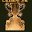 SALAM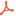 Dictionary_of_Quran_Hindi.pdf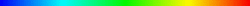 The Holy Quran in Hindi is attached!SALAM,PLEASE USE MY SITE:   http://dr-umar-azam.weebly.com TO GET MORE ISLAMIC RESOURCES AND THEN SIGN MY GUESTBOOK.DR UMARhindiquran.pdfTHE TAMIL TRANSLATION OF THE HOLY QURAN IS ATTACHED! tamil-quran.pdf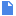 SALAM, THE TAMIL QURAN IS ATTACHED!ALSO, PLEASE USE:   http://dr-umar-azam.weebly.com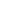 tamil-quran.pdfNot virus scannedPOWER OF DUROOD WEBSITESALAM, NAVEEDTHANK YOU FOR FILLING IN THE FEEDBACK FORM ON MY SITE:  POWEROFDUROOD.WEEBLY.COM IF YOU MEAN THE SITE SHOULD BE AVAILABLE IN URDU, IT IS.  BELOW THE FEEDBACK FORM IS: YOU CLICK ON 'SELECT LANGUAGE AND CHOOSE 'URDU'صفحے پر آپ کی زبان میں***  هذه الصفحة في لغتك  *** अपनी भाषा में यह पृष्ठ*** તમારી ભાષામાં આ પાનું*** ***あなたの言語で、このサイト***cette page dans votre langue***Diese Seite in Ihrer Sprache***
esta página en su idioma***questa pagina nella tua lingua***這在你的語言頁Powered by Translate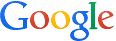 OkBut first tell me what u think of My POWER OF DUROOD WEBSITESalam, please use dr-umar-azam.weebly.com and sign my Guestbook.QURAN TRANSLATIONSSALAM, BR HASHIMI HAVE, IN THE LAST FEW MINUTES, SENT YOU ABOUT 28 FILES OF HOLY QURAN TRANSLATION, DICTIONARIES AND COMMENTARIES.  YOU ARE MOST WELCOME TO DISTRIBUTE THESE FILES TO OTHERS, ADD THEM TO BLOGS, WEBSITES, FORUM POSTS ETC.PLEASE LET ME KNOW OF SAFE RECEIPT OF ALL, OR I MIGHT BE WORRIED THAT YOU DID NOT RECEIVE SOMETHING.ALLAH'S BLESSINGS BE UPON YOU.DR UMARTHE YORUBA QURAN IS ATTACHED!SALAM, BR ABDULLAHII HAVE GREAT PLEASURE IN SENDING YOU THE YORUBA QURAN.  WILL YOU TELL EVERYONE YOU KNOW IN AFRICA TO REQUEST THIS QURAN - AND INDEED THE ARABIC VERSION TOO - FROM ME?  IT WILL BE MY PLEASURE TO SEND, NO MATTER HOW MANY OF YOUR FRIENDS, RELATIVES, NEIGHBOURS ETC. MAKE A REQUEST!DR UMARyoraba-quran.pdfTAFSIR OF HOLY QURAN IN WOLUF LANGUAGESALAM, BR ZAKARIA SHAIBUTAFSIR OF HOLY QURAN IN WOLUF LANGUAGE IS AVAILABLE AT THIS LINK:https://archive.org/details/TafsirAssaneSarrDR UMARTHE SPANISH QURAN IS ATTACHED! spanish-quran.pdfSALAM,  MANY OTHER LANGUAGES AVAILABLE AT:   www.qurandownload.com DR UMARspanish-quran.pdfNot virus scanned……………………………………………………………………………………………………………………..Thanks, Received all Files.DISCLAIMER: This Electronic Mail and any attached information are confidential and may also be privileged. It is intended only for the use of authorized persons. If you are not an addressee, or have received the message in error, you are not authorized to read, copy, disseminate, distribute or use the Electronic Mail or any attachment in any way.Please notify the sender by return E-Mail or over the telephone and delete this e-mail. BinQutab Group accepts no responsibility for software viruses and you should check for viruses before opening any attachments. Please consider the environment before printing this e-mailUzbek TajweedAssalam Alaikum,Have you received the soft copy of the Holy Quran that I sent?  Will you be using the file to publish the Holy Quran with Uzbek tajweed on every page? May Allah reward you and the University for noble intentions and religious deeds.  Ameen.Dr Umar………………………………………………………………………………………………………………………….. Va alaykum assalom va rohmatullohi va barokatuhu,I have received the Holy Quran in PDF format. It was good that you requested the acknowledgement of receipt. Otherwise, your mail came to spam box and I missed it for some time.I forwarded the PDF format, I should be grateful if you have other soft versions which is easier to copy and tailor the pages (ex. in work)Thank you very much,Jazakallohu bixoyr!Regards,………………………………………………………………………………………………………………………SALAM, I ATTACH THE UYGHUR-TRANSLATED QURAN AND THE RUSSIAN-TRANSLATED QURAN IN CASE THEY CAN BE OF USE TO YOU OR THE UNIVERSITY.  PLEASE SCROLL RIGHT TO THE BOTTOM OF THIS EMAIL TO LOCATE THE PDF FILES.  I'VE HAD TO USE GOOGLE DRIVE TO SEND THESE FILES BECAUSE OF THE LARGE NO. OF KB I COULDN'T FIND THE UZBEK-TRANSLATED QURAN BUT THAT IS WHAT THE UNIVERSITY IS TRYING TO DO!MAY ALLAH BLESS YOU AND GIVE YOU THE BEST THINGS IN BOTH THE WORLDS, BR MUSTAFA.  AMEEN.DR UMAR uyghur-quran.pdf………………………………………………………………………………………………………………………….Thank you very much Dr Umar,Jazakallohu bixoyr!THE HOLY QURAN IN POLISH IS ATTACHED!SALAM, BR MAHTABPLEASE ALSO USE MY SITE:http://powerofdurood.weebly.comOF ALL MY 20-ODD ISLAMIC SITES, THIS IS THE ONE BEIG MOST WELL-USED!DR UMARpolish-quran-wb.pdf…………………………………………………………………………………………………………………………Salaam Dr Azam,Thank you for the Polish Quran.  Very good of you.Inshallah it will provide a path to enlightenment for many through Allah's will.I am a lawyer based in London and have 20 years experience in the legal profession.If I can assist you with any legal issues  please do contact me.Salaam and wish you all the best.


Mahtab AzizTHE PERSIAN TRANSLATION OF THE HOLY QURAN IS ATTACHED! persian-quran.pdfSALAM, NOORAINTHE PERSIAN TRANSLATION OF THE HOLY QURAN IS ATTACHED!PLEASE USE http://dr-umar-azam.weebly.com  AND SIGN MY GUESTBOOK.DR UMARpersian-quran.pdfNot virus scannedTHE KOREAN TRANSLATION OF THE HOLY QURAN IS ATTACHED! korean-quran.pdfSALAM, THE KOREAN QURAN IS ATTACHED!ALSO, PLEASE USE:   http://dr-umar-azam.weebly.comkorean-quran.pdfNot virus scannedBeginning of the Holy Quran Tafseer in Japanese for the first time in the history of Japan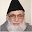 Beginning of the Holy Quran Tafseer in Japanese for the first time in the history of JapanSEE ATTACHED FILE OR CLICK AS BELOW:http://www.ourquran.net/JapaneseTafseer.htmClick any of the above links throughout the year for all latest, revised and improved versions of the Translation and detailed Tafseer of last Surahs in Japanese.All additional Surahs will also be available on the same links throughout the year, as and when they are added in reverse order.OR DOWNLOAD IT IN PDF FORMAT FROM BELOW:http://www.ourquran.net/JapaneseTafseer.pdfhttp://urdunetjpn.com/ur/2013/10/02/hussain-khan-tokyo-27/Click above for further detailshttp://urdunetjpn.com/ur/2013/10/02/hussain-khan-tokyo-27/Click above for further detailsREVISED 2ND EDITION(OCTOBER 2, 2013)聖クルアーンの邦訳 と それの内容の詳しい説明 第一部 第103章アル・アサルから最後の第114章アン・ナスまで 日本でイスラームの歴史で初めて 日本語で聖クルアーンの内容の詳しい説明 Japanese Translation and detailed explanations ofthe last Few Surahs of the Holy Quran in Japanese.DETAILED EXPLANATIONS IN JAPANESEfor the first time in the history of Islam in JapanPART 1FROM SURAH AL-ASR (103) UPTO LAST SURAH AN-NAS (114)Translation & Explanations ByHussain Khan, M. A. Tokyo： 翻訳者：フセイーン・ハーン(東大修士)Japanese Translation and ExplanationsBased onenglishtafsir.com　 Tafhim al-Qur'an - The Meaning of the Qur'an (6 Volumes)By Sayyid Abul Ala Maududi,the Recipient of the First Faisal Award from Saudi Arabia in recognition of his POSITION as being the Best and No.1 Islamic Scholar in the Entire Muslim World:イスラーム教の世界一学者として認められて、 サウヂアラビアから一番初めにファイサル賞を与えられたパキスタンの有名な宗教家 サイヤド・アブル・アアラ・マウドヂーが書いた 聖クルアーンの理解(６冊)に基づいて Visit www.ourquran.net AND www.japanislamicfoundation.comfor all Japanese Translations of the holy Quran and other information on Current Affairs from Islamic Point of ViewJapaneseTafseer.pdfTHE JAPANESE QURAN IS ATTACHED!SALAM,  MANY OTHER LANGUAGES AVAILABLE AT:   www.qurandownload.com DR UMARjapanese-quran-wb.pdf……………………………………………………………………………………………………………………….HI, PERHAPS YOU COULD FIND A USE FOR THE HOLY QURAN IN JAPANESE IN ONE OF YOUR TABLET PROGRAMMES?  DR UMAR french-quran.pdfSALAM, BR GHULAMTHE FRENCH TRANSLATION OF THE HOLY QURAN IS ATTACHED AND YOU CAN PRINT OUT AS MANY COPIES AS YOU WANT OF IT.  IT'S A GREAT IDEA TO DISTRIBUTE COPIES TO FRIENDS AND NEIGHBOURING CHURCHES.  MAY ALLAH TURN THEIR HEARTS TO ISLAM AND YOU GAIN TREMENDOUS REWARD [AND ME TOO FOR SUPPLYING THE FRENCH TRANSLATION!].ALLAH'S BLESSINGS ON YOU!DR UMARfrench-quran.pdfNot virus scanned…………………………………………………………………………………………………………………………Assalamu alaikum, Si un de vos parents, amis ou CONTACTS souhaite recevoir CETTE FRANÇAIS E-TRADUCTION DU SAINT CORAN, S'IL VOUS PLAÎT leur demander de faire une demande à MOI DANS LA LANGUE FRANÇAISE: softcopyofquran@gmail.com DR UMAR AZAM www.dr-Umar -azam.com (vous pouvez traduire mon site EN FRANÇAIS utilisant Google Translate.)TRANSLATION IN ENGLISH:  ASSALAMU ALAIKUM,IF ANY OF YOUR FAMILY, FRIENDS OR CONTACTS WOULD LIKE TO RECEIVE THIS FRENCH E-TRANSLATION OF THE HOLY CORAN, PLEASE ASK THEM TO MAKE A REQUEST TO ME IN THE FRENCH LANGUAGE:    softcopyofquran@gmail.com     DR UMAR AZAM    www.dr-umar-azam.com  (YOU CAN TRANSLATE MY WEBSITE INTO FRENCH USING GOOGLE TRANSLATE.)THE FILIPINO TRANSLATION OF THE HOLY QURAN IS ATTACHED! filipino-quran.pdfSALAM, BR FAISALTHIS PDF IN THE MINDANAO LANGUAGE IS FROM THE SUPERB WEBSITE:www.qurandownload.com PLEASE FEEL FREE TO GO ONTO THE SITE AND DOWNLOAD OTHER V. INTERESTING LANGUAGE TRANSLATIONS OF THE QURAN TOO.ALLAH'S BLESSINGS ON YOU.DR UMARfilipino-quran.pdfNot virus scannedTHE CHINESE QURAN IS ATTACHED! chinese-quran.pdfSALAM,  MANY OTHER LANGUAGES AVAILABLE AT:   www.qurandownload.com DR UMARchinese-quran.pdfNot virus scanned………………………………………………………………………………………………………………………..HELLO.  I HOPE THE ATTACHED HOLY QURAN IN CHINESE IS USEFUL.  DR UMAR…………………………………………………………………………………………………………………………..SALAM, FOR SOME REASON, DELIVERY STILL FAILING FOR CERTAIN QURAN TRANSLATIONS, BR ZEINOUL.  CAN YOU GET SOME TECHNICAL MEMBER OF STAFF OR OTHER PERSON WITHIN SOUTH AFRICA TO DOWNLOAD TRANSLATIONS THAT YOU STILL DO NOT HAVE FROM:www.qurandownload.com AND THEN UPLOAD THE FILES ON YOUR EXCELLENT, PRACTICAL WEBSITE WHICH IS INDISPENSABLE FOR THE SOUTH AFRICAN MUSLIM COMMUNITY IN YOUR LOCAL AREA.DR UMARTHE BANGLA QURAN IS ATTACHED!SALAM, THANK YOU FOR REQUESTING.DR UMAR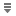 bangla-quran-pdfs.rar…………………………………………………………………………………………………………………………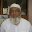 In The Name Of  ALLAH – “The Most Beneficent And The Most Merciful” Respected UMAR AZAM Assalam -o- Alaikum -wa- Rahmatullah -wa- BarkatahuI pray to Almighty ALLAH Subhanahu-wa-Ta'alafor you & your family's good health & happiness.I received your mail dated 24th September 2013. Thanks for that.I am very much grateful to you for sending the Holy Quran and its translation.In Sha Allah, I will forward it to all my emails contact.Mohammed Omer Khan, General SecretaryBengal Educational & Social Trust (BEST), Bengal Zakat Fund (BZF)1,  Nawab  Badruddin  Street,  Kolkata  – 700 073,  IndiaE-mail: best.kol@gmail.com; bengal.zakat.fund@gmail.com;Website: www.bestkolkata.in;   Mobile: 9339105712……………………………………………………………………………………………………………………………………………………..as salamu alaikum sir. thank u very much for your help and support.  please remember me in your prayer.…………………………………………………………………………………………………………………………SALAM, MORE ISLAMIC E-RESOURCES TO FOLLOW!  DR UMARfrom: UMAR AZAM <dr.u.azam@gmail.com>to: UMAR AZAM <dr.u.azam@gmail.com>
date: Fri, Feb 7, 2014 at 11:13 PMsubject: DICTIONARY OF QURAN IN HINDImailed-by: gmail.comHINDI QURANxFeb 7from: UMAR AZAM <dr.u.azam@gmail.com>to: Hamid Makki <hamid.makki@gmail.com>,
 noorainashraf@gmail.com,
 rehanfarukh@gmail.com
date: Sun, Sep 22, 2013 at 11:23 PMsubject: The Holy Quran in Hindi is attached!mailed-by: gmail.comHINDI QURANx9/22/13from: UMAR AZAM <dr.u.azam@gmail.com>to: "ashrafphr@yahoo.com" <ashrafphr@yahoo.com>
date: Fri, Sep 27, 2013 at 11:44 PMsubject: THE TAMIL TRANSLATION OF THE HOLY QURAN IS ATTACHED!mailed-by: gmail.comTAMIL QURANx9/27/13from: UMAR AZAM <dr.u.azam@gmail.com>to: Naveed urRehman <naveedharipur@gmail.com>
date: Thu, Feb 13, 2014 at 10:45 PMsubject: POWER OF DUROOD WEBSITEmailed-by: gmail.comFeb 13from: UMAR AZAM <dr.u.azam@gmail.com>to: naveedharipur@gmail.com
date: Thu, Feb 13, 2014 at 3:52 PMsubject: Okmailed-by: gmail.comFeb 13from: UMAR AZAM <dr.u.azam@gmail.com>to: hashim438@yahoo.com
date: Wed, Feb 12, 2014 at 11:27 PMsubject: QURAN TRANSLATIONSmailed-by: gmail.comFeb 12from: UMAR AZAM <dr.u.azam@gmail.com>to: mabtocomworld@yahoo.com
date: Mon, Jul 29, 2013 at 9:29 PMsubject: THE YORUBA QURAN IS ATTACHED!mailed-by: gmail.comYORUBA, QURAN INx7/29/13from: UMAR AZAM <dr.u.azam@gmail.com>to: royalson2017@yahoo.com
date: Mon, Oct 28, 2013 at 11:13 PMsubject: TAFSIR OF HOLY QURAN IN WOLUF LANGUAGEmailed-by: gmail.comWOLUF, TAFSIR OF QURAN INx10/28/13from: UMAR AZAM <dr.u.azam@gmail.com>to: tanveer.malik@binqutab.com
date: Sat, Sep 28, 2013 at 11:10 PMsubject: THE SPANISH QURAN IS ATTACHED!mailed-by: gmail.comSPANISH, QURAN INx9/28/1310/1/13Tanveer MalikDirector Global Business DevelopmentOffice: 0092-51-111-637-637   Fax  : 0092-51-4437357    
Cell:    0092-300-5239820      Email: tanveer.malik@binqutab.com  
      Bin Qutab Group
Islamabad - Pakistan
www.binqutab.com    www.binqutabfoundation.orgfrom: UMAR AZAM <dr.u.azam@gmail.com>to: mustafo8@yahoo.com
date: Sun, Jul 21, 2013 at 7:46 PMsubject: Uzbek Tajweedmailed-by: gmail.comRUSSIAN, QURAN INx7/21/137/22/13from: UMAR AZAM <dr.u.azam@gmail.com>to: Mustafa <mustafo8@yahoo.com>
date: Mon, Jul 22, 2013 at 11:14 PMsubject: Re: Uzbek Tajweedmailed-by: gmail.com7/22/137/25/13from: UMAR AZAM <dr.u.azam@gmail.com>to: m.aziz@stlaw.org.uk
date: Mon, Dec 9, 2013 at 8:51 PMsubject: THE HOLY QURAN IN POLISH IS ATTACHED!mailed-by: gmail.comPOLISH QURAnx12/9/1312/11/13from: UMAR AZAM <dr.u.azam@gmail.com>to: noorainashraf@gmail.com
date: Sun, Sep 22, 2013 at 11:39 PMsubject: THE PERSIAN TRANSLATION OF THE HOLY QURAN IS ATTACHED!mailed-by: gmail.comPERSIAN QURANx9/22/13from: UMAR AZAM <dr.u.azam@gmail.com>to: nrmas2007@gmail.com
date: Fri, Sep 27, 2013 at 11:36 PMsubject: THE KOREAN TRANSLATION OF THE HOLY QURAN IS ATTACHED!mailed-by: gmail.comKOREAN QURANx9/27/13from: Hussain Khan, Tokyo <cj@towardsquran.com>to: dr.u.azam@gmail.com
date: Wed, Oct 2, 2013 at 4:09 PMsubject: Beginning of the Holy Quran Tafseer in Japanese for the first time in the history of Japan: Important mainly because of the people in the conversation.JAPANESE, QURAN INx10/2/13from: UMAR AZAM <dr.u.azam@gmail.com>to: tanveer.malik@binqutab.com
date: Sat, Sep 28, 2013 at 10:45 PMsubject: THE JAPANESE QURAN IS ATTACHED!mailed-by: gmail.comJAPANESE, QURAN INx9/28/13from: UMAR AZAM <dr.u.azam@gmail.com>to: xyxsz_12@smarttranslators.com
date: Thu, Nov 7, 2013 at 9:28 PMsubject: Fwd: THE JAPANESE QURAN IS ATTACHED!mailed-by: gmail.com11/7/13from: UMAR AZAM <dr.u.azam@gmail.com>to: Ghulam Yusuf Forum <ghulam_yusuf@yahoo.com>
date: Fri, Nov 22, 2013 at 10:18 PMsubject: THE FRENCH TRANSLATION OF THE HOLY QURAN IS ATTACHEDmailed-by: gmail.com11/22/13from: UMAR AZAM <dr.u.azam@gmail.com>to: sbaaziz@gmail.com
date: Wed, Jan 15, 2014 at 11:32 PMsubject: Fwd: THE FRENCH TRANSLATION OF THE HOLY QURAN IS ATTACHEDmailed-by: gmail.comJan 15from: UMAR AZAM <dr.u.azam@gmail.com>to: faisali_2000@yahoo.com
date: Fri, Nov 22, 2013 at 4:51 PMsubject: THE FILIPINO TRANSLATION OF THE HOLY QURAN IS ATTACHED!mailed-by: gmail.comFILIPINO QURANx11/22/13from: UMAR AZAM <dr.u.azam@gmail.com>to: tanveer.malik@binqutab.com
date: Sat, Sep 28, 2013 at 11:01 PMsubject: THE CHINESE QURAN IS ATTACHED!mailed-by: gmail.comCHINES, QURAN INx9/28/13from: UMAR AZAM <dr.u.azam@gmail.com>to: xyxsz_12@smarttranslators.com
date: Thu, Nov 7, 2013 at 9:27 PMsubject: Fwd: THE CHINESE QURAN IS ATTACHED!mailed-by: gmail.com11/7/13from: UMAR AZAM <dr.u.azam@gmail.com>to: AWQAF SA South Africa <awqafsafrica@gmail.com>
date: Mon, Dec 16, 2013 at 11:25 PMsubject: Fwd: Delivery Status Notification (Failure)mailed-by: gmail.com12/16/13from: UMAR AZAM <dr.u.azam@gmail.com>to: ghm@mirza.cc,
 UMAR AZAM <dr.u.azam@gmail.com>
date: Sat, Aug 3, 2013 at 4:19 PMsubject: THE BANGLA QURAN IS ATTACHED!mailed-by: gmail.comBANGLA QURANx8/3/13from: Mohammed Omer Khan <best.kol@gmail.com>to: UMAR AZAM <dr.u.azam@gmail.com>
date: Wed, Sep 25, 2013 at 5:32 AMsubject: Re: THE BANGLA QURAN IS ATTACHED!mailed-by: gmail.comsigned-by: gmail.com9/25/1311/9/13from: dr.u.azam <dr.u.azam@gmail.com>to: "jaldhaka@dhaka.net" <jaldhaka@dhaka.net>
date: Fri, Nov 22, 2013 at 3:36 PMsubject: Fwd: THE BANGLA QURAN IS ATTACHED!mailed-by: gmail.com11/22/13